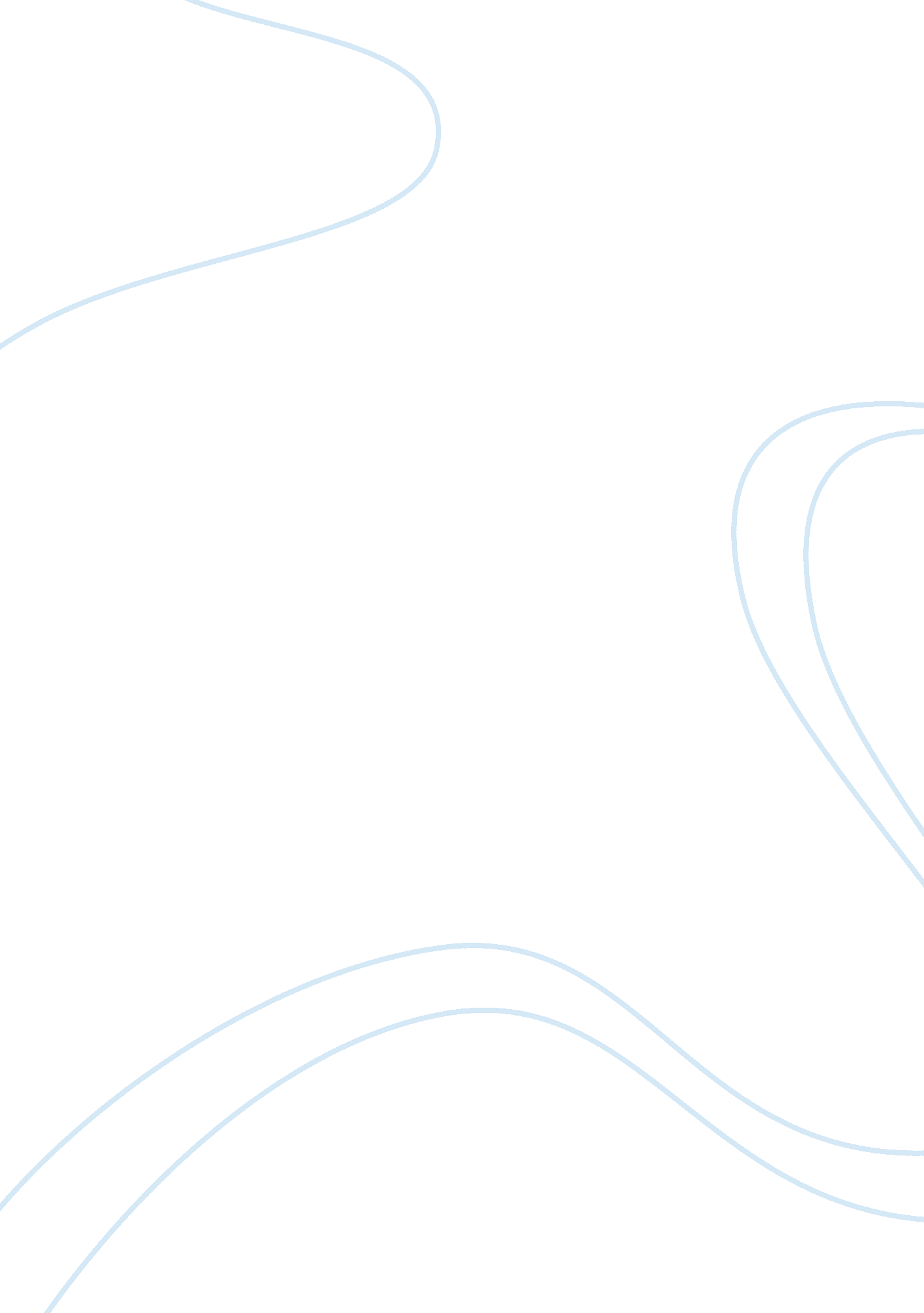 Is religion a factor?Business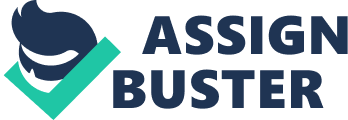 Women’s rights is a problem almost everywhere, is it also a problem in religion? In some religions women are being highly oppressed by the males. Even the Qur’an states that women are inferior to the men in the religion. In most religions males stand on a pedestal that is unbearably high. Even though women are being ill-treated, people who have believe in Catholicism are praising many women especially Mary the virgin. The Qur’an states that “ Men have authority over women, for that God has preferred in bounty one of them over another, and for that they have expended of their property. Righteous women are therefore obedient … and those you fear may be rebellious, admonish them to their couches, and beat them”. (The Koran, Women, verse 38)”(Famafrique). This is basically stating that if a woman were step out of line you should punish them because they have a lower status than you. Many religions continue to uphold the oppression of woman which is now seen as unethical to society. Jimmy Carter said “ Women are prevented from playing a full and equal role in many faiths, creating an environment in which violations against women are justified,” (New York times). Even in Christianity, seeing as Eve was made from Adam’s rib many people begun to wonder if women are lesser because they are just a part of man. Another example is Hinduism which follows the same tenets about women and how their role is being helpers to the males. At the same time women also have a giant part in some big religions. Say for example, Christianity they believe in Jesus Christ, and that he was conceived by the virgin Mary. Mary is a symbol to Catholics everywhere especially to Catholics who call Mary the Mother of God because Jesus is part of the holy trinity, and seeing as the holy trinity resembles God. After comparing all these religions there has been a common ideal that all of them follow, that women are inferior. This is still a top issue in countries everywhere, saying that women are inferior can let a man overlook his judgement and take control over his wife. “ We all recognized that if there’s one overarching issue for women it’s the way that religion can be manipulated to subjugate women.”( New York Times). The reason they are saying this is because many believe that Paul did not write the passage talking about about women and how they are just helpers and that is was just indoctrinated over the decades. In conclusion, women’s rights are being oppressed and religion is just adding to it. Even though in some cases women are praised by religions. The bad still outweighs the good. Already some cases are being changed such as women staying at home just fulfilling chores around the house. To stop letting this go by as an okay thing to do everyone should work in solidarity to reach the common goal of spreading awareness, so people are not likely to this in the future. We need to learn that equality is best and religion is in it’s own way having an affect on the equality that is oh so essential to us in our everyday lives. 